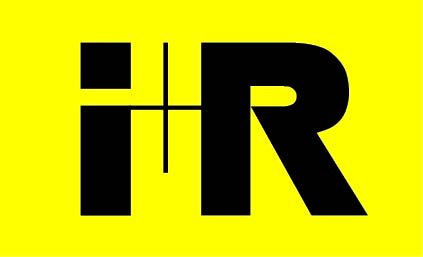 Presseaussendung i+RB Industrie- & Gewerbebau GmbHMoos am Bodensee erhält eine energieeffiziente Sporthallei+R errichtet um 3,3 Millionen Euro und in knapp neun Monaten eine Zweifeld-Halle als HolzbauLindau, 4. Januar 2019 – Die Lindauer i+RB Industrie- & Gewerbebau erhielt nach zweistufigem Wettbewerbsverfahren den Zuschlag für den Bau einer Zweifeld-Sporthalle in Moos am Bodensee. Bis Anfang 2020 entsteht nach den Plänen der Konstanzer Architekten Dury und D’Aloisio eine energieeffiziente Halle im Holzbau mit Luftwärmepumpe und Photovoltaikanlage.Ein nachhaltiges Konzept und ein fixer Preis, der die ursprünglichen Planungskosten um eine halbe Million Euro unterbietet: Das waren die Gründe, weshalb sich die Gemeinde Moos am Bodensee für i+RB Industrie- & Gewerbebau entschieden hat. In einer europaweiten Ausschreibung erhielt das Lindauer Bauunternehmen den Zuschlag, um 3,3 Millionen Euro die neue Zweifeld-Sporthalle zu errichten.Den Entwurf lieferten die Konstanzer Architekten Helmut Dury und Fredy D'Aloisio. Das Spielfeld wird 40 Meter lang und 20 Meter breit und kann geteilt werden. Insgesamt entstehen 1.800 Quadratmeter Nutzfläche. Der Bau soll im April 2019 beginnen und bis Anfang 2020 fertig gestellt sein.Holzbau für den MooswaldArchitektonisch wird sich der Holzbau gut in den Mooswald integrieren: „Die Entscheidung für einen nachwachsenden Baustoff aus der Region war naheliegend. Das Fichtenholz überzeugt optisch und ist nachhaltig“; betont Architekt Fredy D´Aloisio. Die Heizung der Halle erfolgt mit einer Luftwärmepumpe. Den Strom dafür liefert eine Photovoltaikanlage auf dem Dach. Eckehard Schöch, Geschäftsführer von i+RB Industrie- & Gewerbebau, erklärt: „Wir haben in unserer i+R-Baugruppe Holzbau- und Energieexperten. Daher können wir das nachhaltige Konzept perfekt umsetzen und einen Fixpreis garantieren.“Infos: www.ir-industrie-gewerbebau.comFactbox:
Sporthalle im MooswaldTotalunternehmer: i+RB Industrie- & Gewerbebau, LindauBauherr: Gemeinde MoosArchitekten: Fredy D'Aloisio und Helmut Dury, KonstanzNutzung: Zweifeld-SporthalleNutzfläche: 1.800 m2Baukosten: 3,3 Millionen EuroBaustart: April 2019Geplante Fertigstellung: Anfang 2020Bildtexte:i+R-Sporthalle-Mooswald-Visualisierung-aussen.jpg: Gegenüber dem Mooswaldstadion baut i+R eine Zweifeld-Sporthalle im Holzbau.i+R-Sporthalle-Mooswald-Visualisierung-innen.jpg: Die neue Halle von i+R in der Gemeinde Moos (D) ermöglicht allen Sportlern wetterunabhängig zeitgemäße Trainings- und Wettkampfbedingungen.Copyright: d‘aloisio. Abdruck honorarfrei zur Berichterstattung über i+RB Industrie- & Gewerbebau GmbH in Zusammenhang mit dem Projekt Sporthalle Mooswald. Angabe des Bildnachweises ist Voraussetzung.Rückfragehinweis für die Redaktionen:i+RB Industrie- & Gewerbebau GmbH, Martin Epp, Telefon 0043/5574/6888-2939, Mail m.epp@ir-gruppe.comPzwei. Pressearbeit, Daniela Kaulfus, Telefon 0043/699/19259195, Mail daniela.kaulfus@pzwei.at